Учебный центр «Красноярского Союза риэлторов» 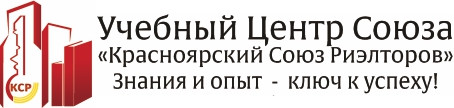 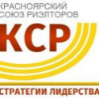 ШКОЛА РИЭЛТОРА. Программа «Основы риэлторской деятельности»ДатаТема занятияЧ.Преподаватель6 февраля, вторник,9.30-11.0011.30-14.15Практикум. Диагностика коммуникативных навыков риэлтора. Самопрезентация. Эффективные вопросы, как основа общения. 2Жигулова И.В. руководитель УЦ Союза «КСР»6 февраля, вторник,9.30-11.0011.30-14.15Профессиональная этика и ответственность перед клиентами, как основа взаимодействия между профессиональными участниками рынка недвижимости.Практикум. Умение риэлтора идти в ногу со временем, быть в курсе профессиональной информации. Работа с сайтами РГР, КСР. Аттестация, сертификация. кодекс этики, учебные программы.4Монастырская И.В., директор АН КИАН, руководитель Территориального органа по сертификации Красноярского края, член управляющего Совета РОССМодуль1. Технологии риэлторской работы с продавцом недвижимости.Модуль1. Технологии риэлторской работы с продавцом недвижимости.1825007 февраля, среда, 9.30-14.30Клиентская база с нуля. Как найти и удержать потенциальных клиентов. Входящие, исходящие звонки. Подготовка, проведение и этикет общения с клиентом по телефону. Первая встреча с клиентом в офисе, на объекте. Завоевание доверия с первой встречи. УТП.6Роор Е.В., управляющая, руководитель офиса АН «Доступное жилье»8 февраля, четверг,9.30-11.0011.15-12.4513.00-14.30Разработка маркетинговой программы продвижения объекта недвижимости. Влияние рекламных источников на срок экспозиции объектов. Продающие тексты. 3Березовская Е.Н, исп. директор Союза «КСР»8 февраля, четверг,9.30-11.0011.15-12.4513.00-14.30Оценка объекта недвижимости. Методы оценки. Формирование стоимости. Практикум. Оценка объекта недвижимости.2Курилюк Т.Ф., директор «Алгоритм оценки»13 февраля, вторник, 9.30-10.1510.30-13.4514.00-15.30Как увеличить продажи с помощью правильной фотопрезентации объектов недвижимости.1Березовский И.В., директор РА «Страйк»13 февраля, вторник, 9.30-10.1510.30-13.4514.00-15.30Работа с продавцом. Путь клиента к покупке услуги. Холодные звонки. Преимущества работы по эксклюзивному договору. Обоснование риэлторской услуги. Технология заключения договора на продажу объекта. 4Шапран В.В., директор АН Доступное жилье, первый президент Союза КСР13 февраля, вторник, 9.30-10.1510.30-13.4514.00-15.30Формирование информационной базы различных типов и видов объектов недвижимости. Информационные системы, порталы, как инструменты работы риэлтора.2Смоленская И.В., директор АН «Новый город»Модуль2. Технологии риэлторской работы с покупателем недвижимости.Модуль2. Технологии риэлторской работы с покупателем недвижимости.12/18250015 февраля, четверг, 9.30-11.0011.10-12.4012.50-14.20Работа с покупателем. Психология покупателя. Выявление потребностей. Анализ рынка. Формирование предложения покупателю. Как помочь покупателю сделать правильный выбор. Практикум. Способы формирования предложения покупателю. Сравнительный анализ осмотренных объектов. Практикум. Организация и проведение показа объекта.6Флерова Ася Александровна, директор АН «Рица», экс-президент Союза КСР16 февраля, пятница,9.30-11.0011.15-12.4513.00-14.30Классический обмен. Альтернативные сделки. Как выстроить цепочку альтернативных сделок и не сойти с ума. Тренинг. Истинные мотивы покупателя и продавца или как прочитать их мысли.4Симикина А.Ю., зам. директора АН «Мой город»16 февраля, пятница,9.30-11.0011.15-12.4513.00-14.30Послепродажные контакты с обслуженным клиентом.2Монастырская И.В., директор АН КИАН, руководитель ТОС, член управляющего Совета РОССМодуль3. Юриспруденция для риэлтора.Модуль3. Юриспруденция для риэлтора.12350019 февраля, понедельн.9.30 – 11.4512.00-14.15Физические лица. Правоспособность и дееспособность гражданина. Понятие и различия, органы опеки и попечительства, распоряжение имуществом подопечного. Прекращение опеки и попечительства. Практикум. Подводные камни при распоряжении имуществом детей.3Одегова И.Г., юрисконсульт АН «Доступное жилье», аккредитованный эксперт Территориального органа по сертификации брокерских услуг по Красноярскому краю и республике Хакасия19 февраля, понедельн.9.30 – 11.4512.00-14.15Юридические лица: правоспособность, документы, представители, особенности совершения сделок и расчетов. Собственность и иные вещные права. Содержание и субъекты права собственности. Долевая собственность и общая собственность супругов. Права членов семьи собственников жилого помещения. Практикум. Особенности общей совместной собственности супругов на недвижимость.3Одегова И.Г., юрисконсульт АН «Доступное жилье», аккредитованный эксперт Территориального органа по сертификации брокерских услуг по Красноярскому краю и республике Хакасия20 февраля,вторник 9.30-11.0011.15-12.4513.00-14.30Обязательства и способы их обеспечения. Понятие и сущность задатка, аванса, залога. Сделки: понятие, договоры и односторонние сделки. Недействительность сделок. Практикум. Задаток или аванс? Что лучше выбрать.2Одегова И.Г., юрисконсульт АН «Доступное жилье», аккредитованный эксперт Территориального органа по сертификации брокерских услуг по Красноярскому краю и республике Хакасия20 февраля,вторник 9.30-11.0011.15-12.4513.00-14.30Отдельные виды договоров. Договор продажи недвижимости. Договор мены. Договор дарения. Договор ренты. Договор найма жилого помещения. Государственная регистрация перехода права собственности на недвижимость. Представительство по доверенности: порядок выдачи, объем передаваемых прав, срок действия, порядок прекращения. Наследственное право. Основания наследования. Принятие наследства. Практикум. Заботливая бабушка с квартирой2Одегова И.Г., юрисконсульт АН «Доступное жилье», аккредитованный эксперт Территориального органа по сертификации брокерских услуг по Красноярскому краю и республике Хакасия20 февраля,вторник 9.30-11.0011.15-12.4513.00-14.30Учет, удостоверение сделок и государственная регистрация прав на недвижимость. Порядок регистрации. Кадастровый учет. Нотариат. Практикум. Риэлтор на пути к завершению сделки. Проверка полного пакета документов для регистрации.2Одегова И.Г., юрисконсульт АН «Доступное жилье», аккредитованный эксперт Территориального органа по сертификации брокерских услуг по Красноярскому краю и республике ХакасияМодуль2. Технологии риэлторской работы с покупателем недвижимости.Модуль2. Технологии риэлторской работы с покупателем недвижимости.6/1821 февраля, среда, 11.00-12.3012.45-14.1514.30-16.00Техника продаж. Работа с возражениями. Профилактика возражений. Практикум. Отработка навыков работы с возражениями клиентов. Переговорная этика. Тренинг. Техники снижения напряжения в сложных переговорах.6Шапран В.В., директор АН Доступное жилье, первый президент Союза КСРМодуль4. Новые возможности риэлтора.Модуль4. Новые возможности риэлтора.12350026 февраля, понедельн.,12.00-13.4514.00-15.3015.45-17.15Нормативно-правовые акты, регулирующие отношения участников в долевом строительстве. Договор долевого участия, договор уступки права Юридические аспекты.  Государственная регистрация. Безопасность расчетов. Будущее рынка долевого строительства.Практикум. Изучение проектной декларации, работа с интегральной системой новостроек.2Монастырская И.В., директор АН КИАН, руководитель ТОС, член управляющего Совета РОСС26 февраля, понедельн.,12.00-13.4514.00-15.3015.45-17.15Преимущества покупки новостройки у застройщика через АН. Преимущества работы по заключенным договорам с застройщиками. Практикум. Обзор новостроек, где комиссию риэлтору оплачивает застройщик. Составление прайса по новостройкам.Технология проведения сделки, взаимодействия клиент-риэлтор- застройщик, бронирования квартир. Работа с клиентской базой. Формирование спроса у продавцов вторичного жилья на новостройку (обменные сделки). Инвестирование в новое жилье. 2Смоленская И.В., директор АН «Новый город»26 февраля, понедельн.,12.00-13.4514.00-15.3015.45-17.15Генеральный план Красноярска и районы жилой и промышленной застройки города. Перспективы развития города. Проекты детальной планировки районов. Административные районы Красноярска: местоположение, границы, основные магистрали, транспортные развязки. Жилищный фонд: периоды застройки, сравнительные особенности планировок.2Шляхин А.А., ген. директор инф.компании «СИБДОМ», инженер-строитель, аттестованный аналитик рынка недвижимости.27 февраля, вторник, 9.30-11.4512.00-13.3013.45-14.30Налогообложение сделок в недвижимости в 2018г.. Подоходный налог: обложение дохода, полученного от продажи недвижимости; налоговый имущественный вычет.Практикум. Расчет налогового имущественного вычета.3Ботова О.С., налогов. консультант, член палаты налоговых консультантов РФ, директор «Аутсорсинг»27 февраля, вторник, 9.30-11.4512.00-13.3013.45-14.30Взаимодействие с ипотечным консультантом компании. Специфика и технология ипотечных сделок. Продажа ипотечно-брокерской услуги. Выбор ипотечной программы. Практикум. Ипотека, как инструмент привлечения клиента.2Шведова О.В., аттестованный ипотечный консультант АН «Мой город»27 февраля, вторник, 9.30-11.4512.00-13.3013.45-14.30Взаимовыгодное сотрудничество с банками. Схема продажи ипотечного продукта. Подбор объекта недвижимости по требованиям банка. Витрина СБ РФ. Этапы проведения ипотечной сделки. Новостройки и аккредитация банка. Практикум. Электронный документооборот, on-line-партнер. 1Закирова Н.В., менеджер по жилищному кредитованию отдела по работе с партнерами ПАО Сбербанк27 февраля,14. 45-15.30Консультация.1Эксперты ТОС28 февраля, среда,9.30-12.3013.00-14.30Деловые игры с участием руководителей АН, отправивших своих специалистов на обучение по программе «Основы риэлторской деятельности». Вручение Свидетельств.4Преподаватели Школы риэлтора28 февраля, среда,9.30-12.3013.00-14.30Аттестационный экзамен Территориального органа по сертификации брокерских услуг по Красноярскому краю и республике Хакасия.2Эксперты ТОС Красноярского края и республики Хакасия